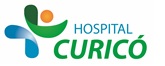 INFORMACIÓN PARA PACIENTES: “NEFRECTOMIA SIMPLE”El presente documento permite entregar información al paciente respecto a la cirugía específica  a realizar,  por lo que NO CONSTITUYE  EL CONSENTIMIENTO INFORMADO.El  CONSENTIMIENTO INFORMADO, debe ser  llenado en el formulario en  la página web: www.hospitalcurico.cl,  en el enlace: https://intranet.hospitalcurico.cl/projects/consentimientoObjetivo Del ProcedimientoCon este  procedimiento se pretende extirpar su riñón enfermo por una afección Patológica que  dejo el riñón sin función o atrófico, ya sea por infección Pielonefritica, o por Pionefrosis, Cálculos, Tuberculosis, Afección Congénita, etc. Descripción Del ProcedimientoEste consiste en retirar totalmente el riñón, por cirugía abierta a través de una incisión en el Flanco o Lumbotomía, se extirpa la totalidad del riñón.Riesgo Del ProcedimientoHemorragia, lesión de órganos vecinos (intestino). Infección intraoperatoria, Hernias Lumbares, Dolor de Herida, etc.Alternativas Al ProcedimientoSe ofrece la nefrectomía laparoscopica.Consecuencia De No Aceptar El ProcedimientoLa falta de  tratamiento lleva a la persistencia del problema que lo aqueja.Mecanismo Para Solicitar Más InformaciónMédico tratante, jefe de servicio u otros profesionales.Revocabilidad Se me señala, que hacer si cambio de idea tanto en aceptar o rechazar el procedimiento, cirugía o terapia propuesta.